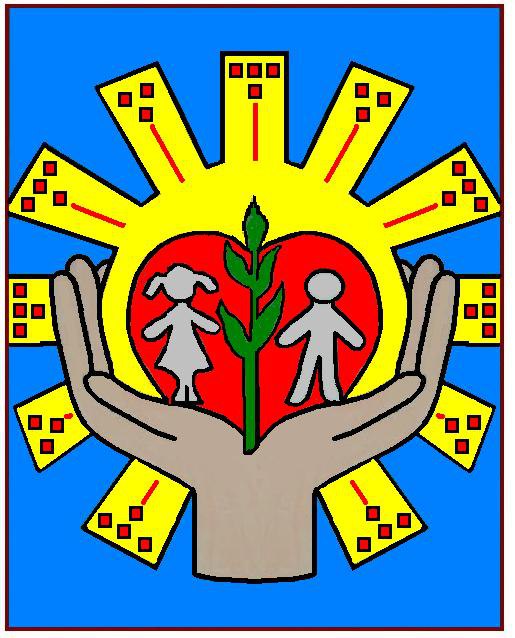 01 березня 2017р. (середа)                                          15.15 год., кабінет № 58                          ВІДБУДЕТЬСЯметодично-практичний семінар «ДОШКІЛЬНА ОСВІТА У СУЧАСНИХ ВИМІРАХ» (в рамках Школи педагогічної майстерності)Запрошуються всі викладачіМетодкабінет, циклова комісія                                                                                                                                    викладачів фахових дисциплін                                                                                                               дошкільної освіти